هو اللّه الابهی - يا من ابتلی فی سبيل اللّه و تأسّی…حضرت عبدالبهاءاصلی فارسی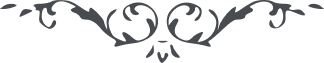 ٧٦ هو اللّه الابهی يا من ابتلی فی سبيل اللّه و تأسّی بأبيه فی اقتدائه باوليآء اللّه و انقطاعه عمّا سوی اللّه و تجرّعه خمر علقم الضّرّآء و البأسآء فی محبّة اللّه بخّ بخّ لک يا ايّها المنجذب الی اللّه و المستبشر بعنايات اللّه و المشتعل بنار محبّة اللّه و المشتغل بذکر اللّه و اسئل اللّه ان يجعلک سراجاً وهّاجاً و قضيباً رطباً خضلاً نامياً مورقاً مزهراً مثمراً و ينوّر وجهک بنور الفلاح و النّجاح و يضیء جبينک باشعّة ساطعة من مصباح الهدی و يجعلک خليفة من فدی بکلّه فی سبيل اللّه و حليف الحبّ و الانقطاع عمّا سوی اللّه و قرين ذکره و ثنائه و انيس نفحات قدسه بين الوری. خوشا به حال تو که سرمست جام بلا گشتی و مستوقد نار محبّة اللّه. زهر عذاب را عذب گوارا يافتی و شديد عقاب را شهد و شراب دانستی. تأسّی به آن متصاعد ملکوت ابهی نمودی و اقتدا به آن واصل به رفيق اعلی. ايّام بگذرد و انفاس منتهی شود ولی فرق است ميان آن که به راحت و آسايش و شهوات بگذراند و آن که به مصيبت و مشقّت و محنت و اسارت در سبيل خدا. آن عاقبتش سراب بقيع يحسبه الظّمآن مآء و اين پايانش و سارعوا الی مغفرة من ربّکم و رحمه. آن بدايتش مسرّت و نهايتش حسرت، اين اوّلش تلخ و پايانش دريای شهد و شکّر. آن ظاهرش سراج و باطنش استدراج، اين ظاهرش ظلمات و باطنش معين مآء حيات، العبرة فی العواقب و النّهايات ايّاک من الغرور بالبدايات. چون از بلاياء وارده آن جناب نهايت تأثّر حاصل گرديد لهذا اين مختصر مرقوم می‌گردد. انشآءاللّه عن‌ قريب جواب مکاتيب شما ارسال خواهد شد. جميع احبّای الهی را تکبير ابدع ابهی ابلاغ داريد. در روضه مقدّسه مطاف ملأ اعلی به ذکر جميع دوستان مشغوليم و البهآء عليک و عليهم اجمعين. ع ع 